Pause.  Breathe.  Heal.     		       I Find RestFor just this moment, bring your attention to your breath. Inhale deeply and settle yourself into your body. Exhale the stress and tension you feel. On your next inhale, pray, I FIND RESTAnd as you exhale, IN YOUR SHELTERI FIND RESTIN YOUR SHELTERKeep breathing this prayer for a few moments.(Repeat the prayer several times) Conclude, remembering: Even now, God is with you, as near to you as your breath. Continue giving yourself the gift to pause, breath, and heal knowing you are not alone. Whoever dwells in the shelter of the Most High will rest in the shadow of the Almighty. Psalm 91:1Copyright 2020 Catholic Health Association of the United States.				 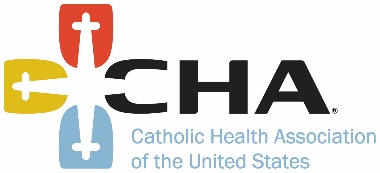 